Open meeting – ChairApprove agenda and minutesOld BusinessNew BusinessPublic CommentAdjourn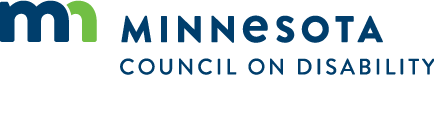 